CCMC Student Research Contest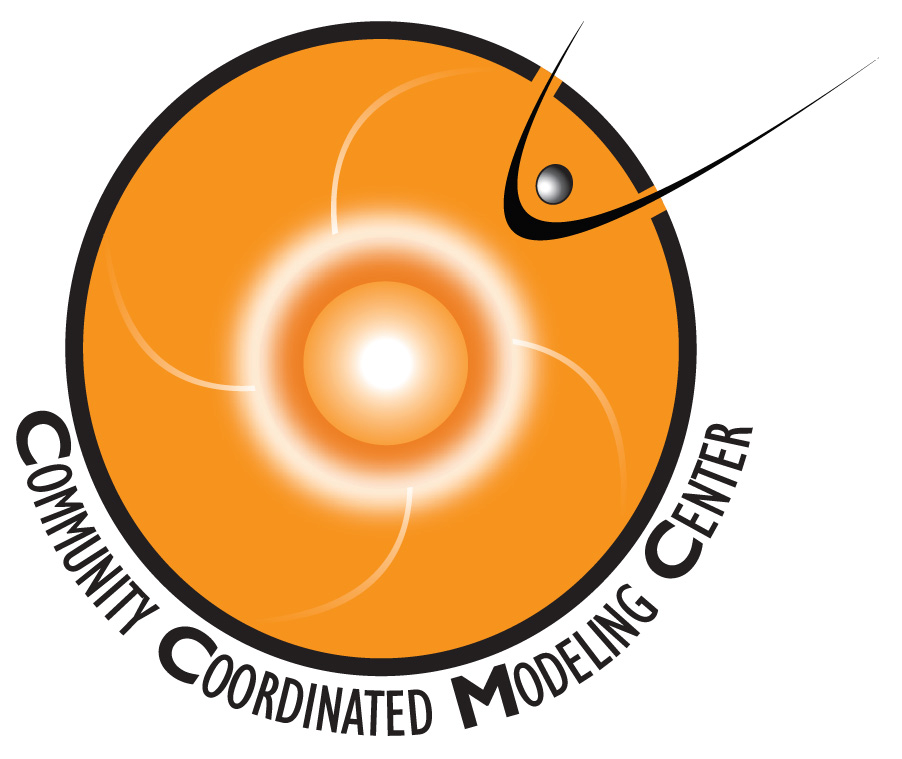 Application Deadline May 1, 2012NAME ( Last, First, Middle Initial )____________________________________________________________________________AFFILIATION ____________________________________________________________________________ADDRESS & PHONE NUMBER ____________________________________________________________________________CITY: ________________________________________ STATE: ________  ZIP: ___________EMAIL:______________________________________________________________________WHAT DEGREE ARE YOU WORKING TOWARDS: ____________________________________________________________________________SUPERVISOR NAME & PHONE NUMBER____________________________________________________________________________FIELD(S) OF INTEREST Solar  Heliosphere  Magnetosphere  Ionosphere  Thermosphere  Space Weather  Other ( please specify ) _______________________________________________________TITLE OF RESEARCH PROJECT ________________________________________________CCMC TOOLS USED ____________________________________________________________________________If your project is selected, which conference do you prefer?    SHINE    GEM